ДодаткиДодаток 1. Повітряні кульки блакитного та сірого кольоруДодаток 2 Планета Земля (розмір А1) та повітряні кульки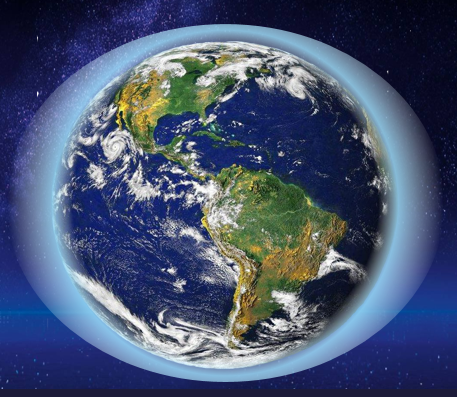 Додаток 3. Хмара слів (розмір А4) з характеристиками факторів які впливають на стан повітря (атмосфери) у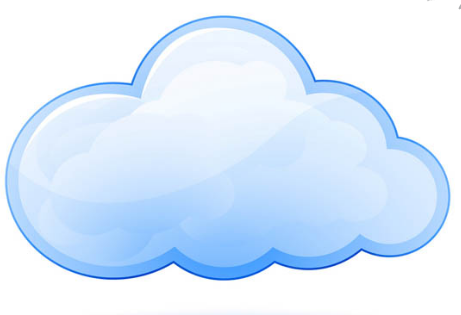 Додаток 4. Шаблон хмари (розмір А1) для створення нової хмари слів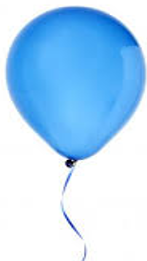 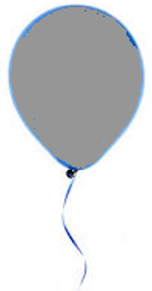 